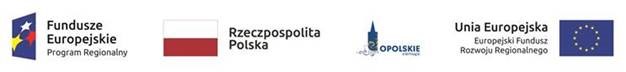 Listy ocenionych projektów złożonych w ramach II naboru do poddziałania 10.1.1 Infrastruktura ochrony zdrowia 
w zakresie profilaktyki zdrowotnej mieszkańców regionu RPO WO 2014-2020 dla Typu IV Inwestycje w infrastrukturę i wyposażenie podnoszące wydajność usług medycznych 
w zakresie anestezjologii oraz intensywnej terapiiŹródło: Opracowanie własne na podstawie uchwały ZWO nr 5356/2018 z dnia 23 kwietnia 2018 r. w sprawie rozstrzygnięcia konkursu Nr RPOP.10.01.01-IZ.00-16-002/17 
w ramach Regionalnego Programu Operacyjnego Województwa Opolskiego na lata 2014-2020, Osi priorytetowej X Inwestycje w infrastrukturę społeczną, Działania 
10.1 Infrastruktura społeczna na rzecz wyrównania nierówności w dostępie do usług, Poddziałania 10.1.1. Infrastruktura ochrony zdrowia w zakresie profilaktyki zdrowotnej mieszkańców regionu. Lp.Nazwa wnioskodawcyTytuł wniosku o dofinansowanie projektuKwota wnioskowanego dofinansowania [PLN]Koszt całkowity projektu [PLN]Wynik oceny[%]Statusprojektu1.POWIATOWE CENTRUM ZDROWIA SPÓŁKA AKCYJNA W KLUCZBORKUPodniesienie wydajności usług medycznych i poprawa bezpieczeństwa zdrowotnego mieszkańców w zakresie anestezjologii oraz intensywnej terapii poprzez inwestycje w niezbędny sprzęt i wyposażenie w Powiatowym Centrum Zdrowia S.A. w Kluczborku.1 591 200,001 872 000,0064,58Wybrany do dofinansowania2.Samodzielny Publiczny Zespół Opieki Zdrowotnej w Kędzierzynie-KoźluPrzebudowa i wyposażenie Oddziału Anestezjologii i Intensywnej Terapii w celu poprawy wydajności usług medycznych w SP ZOZ w Kędzierzynie-Koźlu.5 967 704,008 109 657,4960,42Niewybrany do dofinansowania z powodu braku środków